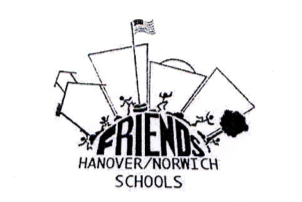 FRIENDS OF THE HANOVER AND NORWICH SCHOOLS:  PROJECT APPLICATIONPlease scan a completed, signed  application and email to fhns1961@gmail.comName of Project:____________________________________________Submitted by:________________________________________________(include email)Subject Area/Grade/School:________________________________________________Number of Students Involved:________________Brief Project Description:_______________________________________________________________________________________________________________________________________________________________________________________________________________________________________________________________________________________________________________________________________________________________________________________________________Brief Budget Overview:____________________________________________________________________________Total Amount Requested:____________________________Comments by Principal:(How does this proposal support school goals, etc.?)_____________________________________________________________________________________________________________________________________________________________________________________________________________________________________________________________________________________________________________________________________________Endorsement of Principal:__________________________________________________________________________Date Submitted:_____________________________________Please provide any other relevant information you feel necessary to support your presentation.You will be notified by committee of date/time of presentations.All communication should be through principal or through email to fhns1961@gmail.com